lMADONAS NOVADA PAŠVALDĪBA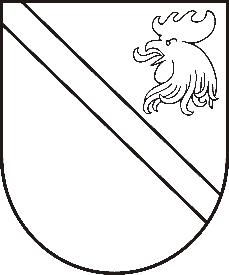 Reģ. Nr. 90000054572Saieta laukums 1, Madona, Madonas novads, LV-4801 t. 64860090, e-pasts: pasts@madona.lv ___________________________________________________________________________MADONAS NOVADA PAŠVALDĪBAS DOMESLĒMUMSMadonā2020.gada 30.jūnijā									           Nr.236									       (protokols Nr.13, 1.p.)Par parāda nosegšanuSIA „ Madonas namsaimnieks” (turpmāk – Pārvaldnieks) valdes loceklis Oskars Janovičs informē Madonas novada pašvaldību par sekojošo:[1] Pārvaldnieks apsaimnieko māju Skolas ielā 19, Madonā, Madonas novadā. Madonas novada pašvaldībai pieder dzīvoklis Skolas ielā 19-2, Madonā, Madonas novadā, 41.70 m2, kas ir 4170/33520 domājamās daļas no dzīvojamās mājas. [2] Dzīvokļu īpašnieki 04.06.2020. sapulcē, piedaloties zemes īpašniekam […], nolēma iegādāties zemi zem un ap māju. Īpašnieka zemes cenas piedāvājums ir 5000.00 EUR. Zemes platība 1130 m2.[3] Dzīvokļu īpašnieki nolēma zemi iegādāties no kopējiem mājas uzkrājumiem, kas uz 01.05.2020. sastāda 2652.75 EUR. Kopējo līdzekļu nepietiek, jo mājā Madonas novada pašvaldības īrniece […] uz lēmumprojekta iesniegšanas brīdi ir parādā par apsaimniekošanu 1763.61 EUR. Ja īrniecei nebūtu šāda parāda, tad dzīvokļu īpašniekiem pietiktu naudas zemes iegādei no kopējā uzkrājuma.[4] Pārvaldnieks parādnieci ir vairākas reizes brīdinājis par parādsaistību nokārtošanu, tika arī noslēgtas vienošanās par parāda segšanu pa daļām, bet nesekmīgi. Tā kā parādniece – īrniece, parādsaistības nenosedza, tad Pārvaldnieks 2013. gadā iesniedza īrnieci tiesā par parāda piedziņu. 2014.gadā tiesas spriedums par parāda piedziņu tika nodots tiesu izpildītājai. No 2014.gada no īrnieces izdevās piedzīt no parāda kopējās summas 90.00 EUR. No šīs summas daļēji tika nosegti tiesāšanās izdevumi. Turpmākā piedziņa no īrnieces nav iespējama, jo parādniecei nav līdzekļu no kā piedzīt. Kustamie un nekustamie īpašumi īrniecei – parādniecei, nepieder. Pamatojoties uz augstākminēto, SIA “Madonas namsaimnieks” valdes loceklis Oskars Janovičs lūdz Madonas novada pašvaldību kā augstākminētā dzīvokļa īpašnieku nosegt īrnieces […] parādu par apsaimniekošanu 1763.61 EUR apmērā ar ko Madonas novada pašvaldība piedalīsies zemes izpirkšanas procesā atbilstoši 4170/33520 domājamām daļām no dzīvojamās mājas. Noklausījusies sniegto informāciju, atklāti balsojot: PAR - 14 (Andrejs Ceļapīters, Andris Dombrovskis, Artūrs Grandāns, Gunārs Ikaunieks, Valda Kļaviņa, Agris Lungevičs, Ivars Miķelsons, Valentīns Rakstiņš, Andris Sakne, Rihards Saulītis, Inese Strode, Aleksandrs Šrubs, Gatis Teilis, Kaspars Udrass), PRET – NAV, ATTURAS – NAV, Madonas novada pašvaldības dome NOLEMJ:Nosegt parādu 1763,61 EUR par Madonas novada pašvaldībai piederošo dzīvokli Skolas ielā 19-2, Madonā, no Madonas novada budžeta nesadalītajiem līdzekļiem.Finanšu nodaļai pārskaitīt parāda summu SIA “Madonas namsaimnieks”.Domes priekšsēdētājs								     A.LungevičsE.Kišņakova 64807077